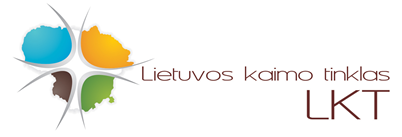 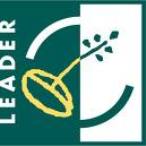 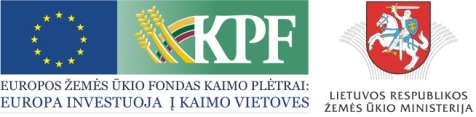 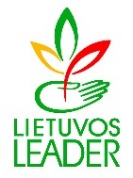 Transnational LAG Cooperation conference “Networking Works!”13–14 September, 2017Vilnius OrganizationPartners searchedPlease note that the information you provided will be published on the Lithuanian Rural Networks web page and during the conference.Strand/ThemeKey words of your project idea (e.g. ecology, branding, social inclusion, etc.)Deadline(for application/ for partners)Name of LAGShort project descriptionContact detailsName of the organization : Address : Tel.: Email: Name of the contact person:Countries(e. g. all eligible)Type of LAG(e. g. all eligible)Other partners:(e. g. municipalities; other regional authorities; non-profit organizations, etc.) 